Starostka obce  Radatice U R Č U J E 1/  za overovateľa  zápisnice  zo 16.  zasadnutia obecného zastupiteľstva : poslanca : Tomáš Halický2/ za zapisovateľa  zo 16.  zasadnutia obecného zastupiteľstva  :  Ivana Heldáková                                                                                       Mgr. Gabriela VIAZANKOVÁ                                                                                                        starostka obce V Radaticiach, dňa  10. decembra  2021                 Obecné zastupiteľstvo  v Radaticiach  U Z N E S E N I E zo 16.   zasadnutia Obecného  zastupiteľstva v Radaticiach zo  dňa  10. decembra 2021                                                                číslo :  115/2021  k programu rokovania obecného zastupiteľstva  -------------------------------------------------------------------------------------------------Obecné zastupiteľstvo  v Radaticiach s c h v a ľ u j e program 16.  zasadnutia poslancov obecného zastupiteľstva v pozmeňujúcom znení :               	1. Otvorenie zasadnutia. Schválenie programu	2. Určenie zapisovateľa a overovateľa zápisnice	3. Voľba návrhovej komisie	4. Kontrola uznesení                        5. Prerokovanie žiadosti o dotáciu pre Spolok SČK Radatice, TJ Družstevník      Radatice, Jednota Dôchodcov Radatice, Rímskokatolícka farnosť Radatice                        6. Prerokovanie príspevku obce na prevádzkové náklady denného stacionára 	    Pokojná jeseň, n. o.                        7. Prerokovanie schválenia finančných prostriedkov na neočakávané výdavky                              stavebných prác na stavbe – Rekonštrukcia priestorov MŠ Radatice –                                základová doska v triede                        8. Prerokovanie schválenia finančných prostriedkov na dovybavenie kuchyne                               MŠ                        9. Rozpočtové  opatrenie č. 2/2021                      10.  Prerokovanie návrhu schválenia rozpočtu na rok 2022 a informatívnych                              rozpočtov na roky 2023 a 2024                       11. Aktuálne informácie a interpelácie poslancov                      12. Záver                  Hlasovanie:                                         počet    mená poslancov                                                                                                         Mgr. Gabriela VIAZANKOVÁ                                                                                                              starostka  obce                        Obecné zastupiteľstvo  v Radaticiach  U Z N E S E N I E zo 16.  zasadnutia Obecného  zastupiteľstva v Radaticiach zo  dňa   10. decembra  2021                                                              číslo :   116/2021    k voľbe návrhovej komisie -------------------------------------------------------------------------------------------------Obecné zastupiteľstvo  v Radaticiach v o l í  návrhovú  komisiu v zložení : 1. poslanec Mgr. Jana Homoľová                                                  2. poslanec :  Miroslav Kováč Hlasovanie:                                         počet    mená poslancov                                                                                                Mgr. Gabriela VIAZANKOVÁ                                                                                                        starostka obce Obecné zastupiteľstvo  v Radaticiach  U Z N E S E N I E zo 16. zasadnutia Obecného  zastupiteľstva v Radaticiach zo  dňa 10. decembra  2021                                                                   číslo : 117/2021    k  prerokovaniu žiadosti o dotáciu                                                                                                     –––––––––––––––––––––––––––––––––––––––––––––––––––––––––––––––––––––––––––Obecné zastupiteľstvo  v Radaticiach s ch v a ľ u j e                 Dotácie na rok 2022 :                  A/ Jednota dôchodcov Slovenska Radatice –1.000,-  €B/ MS SČK v Radaticiach -  400,- €C/ TJ Družstevník Radatice – 5.100,- €D/ Rímskokatolícka farnosť sv. Martina Radatice, - 2.500,-€ Hlasovanie:                                         počet    mená poslancov                                                                                                    Mgr. Gabriela VIAZANKOVÁ                                                                                                         starostka  obce Obecné zastupiteľstvo  v Radaticiach  U Z N E S E N I E zo 16. zasadnutia Obecného  zastupiteľstva v Radaticiach zo  dňa 10. decembra  2021                                                                   číslo : 118/2021   k  prerokovaniu príspevku obce na prevádzkové náklady denného stacionára                    Pokojná jeseň, n. o.  –––––––––––––––––––––––––––––––––––––––––––––––––––––––––––––––––––––––––––Obecné zastupiteľstvo  v Radaticiach  s ch v a ľ u j e dofinancovanie prevádzky Denného stacionára Pokojná jeseň, n. o. po dobu  mesiacov          od 1.1.2022 do 31.12.2022 v sume 24,- €/klientHlasovanie:                                         počet    mená poslancov                                                                                                    Mgr. Gabriela VIAZANKOVÁ                                                                                                         starostka  obce Obecné zastupiteľstvo  v Radaticiach  U Z N E S E N I E zo 16. zasadnutia Obecného  zastupiteľstva v Radaticiach zo  dňa 10. decembra  2021                                                                   číslo : 119/2021    k prerokovaniu schválenia finančných prostriedkov na neočakávané výdavky stavebných prác na stavbe – Rekonštrukcia priestorov MŠ Radatice – základová doska v triede–––––––––––––––––––––––––––––––––––––––––––––––––––––––––––––––––––––––––––Obecné zastupiteľstvo  v Radaticiach s ch v a ľ u j e finančné prostriedky vo výške 18.700,21 € na neočakávané výdavky stavebných práce na stavbe – Rekonštrukcia priestorov MŠ Radatice – základová doska v triedeHlasovanie:                                         počet    mená poslancov                                                                                                    Mgr. Gabriela VIAZANKOVÁ                                                                                                         starostka  obce Obecné zastupiteľstvo  v Radaticiach  U Z N E S E N I E zo 16. zasadnutia Obecného  zastupiteľstva v Radaticiach zo  dňa 10. decembra  2021                                                                   číslo : 120/2021    k prerokovaniu schválenia finančných prostriedkov na dovybavenie kuchyne MŠ –––––––––––––––––––––––––––––––––––––––––––––––––––––––––––––––––––––––––––Obecné zastupiteľstvo  v Radaticiach s ch v a ľ u j e finančné prostriedky vo výške 1.578,- € na dovybavenie kuchyne v ŠJ pri MŠ Radatice Hlasovanie:                                         počet    mená poslancov                                                                                                    Mgr. Gabriela VIAZANKOVÁ                                                                                                         starostka  obce Obecné zastupiteľstvo  v Radaticiach  U Z N E S E N I E zo 16. zasadnutia Obecného  zastupiteľstva v Radaticiach zo  dňa 10. decembra  2021                                                                   číslo : 121/2021    k rozpočtovému  opatreniu č. 2/2021–––––––––––––––––––––––––––––––––––––––––––––––––––––––––––––––––––––––––––Obecné zastupiteľstvo  v Radaticiach  s ch v a ľ u j e zmenu rozpočtu rozpočtovým opatrením č. 2/2021                                                         Hlasovanie:                                         počet    mená poslancov                                                                                                    Mgr. Gabriela VIAZANKOVÁ                                                                                                         starostka  obce Obecné zastupiteľstvo  v Radaticiach  U Z N E S E N I E zo 16. zasadnutia Obecného  zastupiteľstva v Radaticiach zo  dňa 10. decembra  2021                                                                   číslo : 122/2021    k prerokovaniu návrhu schválenia rozpočtu na rok 2022 a informatívnych rozpočtov na roky 2023 a 2024                                                                                                     –––––––––––––––––––––––––––––––––––––––––––––––––––––––––––––––––––––––––––Obecné zastupiteľstvo  v Radaticiach s ch v a ľ u j e v súlade s § 11 ods. 4 písm. b) zákona č. 369/1990 Zb. o obecnom zriadení v z. n. p. a § 10 zákona č. 583/2004 Z. z. o rozpočtových pravidlách územnej samosprávy v znení neskorších predpisov a v súlade s § 4 ods. 5 zákona č. 583/2004 Z. z. o rozpočtových pravidlách územnej samosprávy v z. n. p. I. b e r i e  n a   v e d o m i e  a) návrh rozpočtu na roky 2023 a 2024b) stanovisko hlavnej kontrolórky k návrhu viacročného rozpočtu obce na rok  2022-2024II. s ch v a ľ u j e a)  návrh rozpočtu na rok 2022 v pozmeňujúcom znení Hlasovanie:                                         počet    mená poslancov                                                                                                    Mgr. Gabriela VIAZANKOVÁ                                                                                                         starostka  obce  Zápisnica zo 16. zasadnutia poslancov OcZ konaného dňa 10. decembra 2021 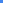 Prítomní : podľa prezenčnej listiny PROGRAM : 1. Otvorenie zasadnutia. Schválenie programu	2. Určenie zapisovateľa a overovateľa zápisnice	3. Voľba návrhovej komisie	4. Kontrola uznesení                        5. Prerokovanie žiadosti o dotáciu pre Spolok SČK Radatice, TJ Družstevník      Radatice, Jednota Dôchodcov Radatice                         6. Prerokovanie príspevku obce na prevádzkové náklady denného stacionára 	    Pokojná jeseň, n. o.                        7. Prerokovanie schválenia finančných prostriedkov na neočakávané výdavky                              stavebných prác na stavbe – Rekonštrukcia priestorov MŠ Radatice –                                základová doska v triede                        8. Prerokovanie schválenia finančných prostriedkov na dovybavenie kuchyne                               MŠ                        9. Rozpočtové  opatrenie č. 2/2021                      10.  Prerokovanie návrhu schválenia rozpočtu na rok 2022 a informatívnych                              rozpočtov na roky 2023 a 2024                       11. Aktuálne informácie a interpelácie poslancov                      12. ZáverK bodu 1. : 16.  zasadnutie bolo zvolané písomnou pozvánkou zo dňa 07.12.2021. Na  zasadnutí boli prítomní 4 poslanci OcZ, t. j. zasadnutie je uznášaniaschopné. Poslanec p. Miroslav Papež, z dôvodu PN nebol prítomný. Zasadnutie otvorila a viedla Mgr. Gabriela Viazanková, starostka obce. Starostka požiadala poslancov o doplnenie resp. zmenu programu. Starostka navrhla zmenu len v bode 5. a to doplnenie : Rímskokatolícka farnosť Radatice.  Hlasovanie o uznesení č.  115/2021Za predložený návrh hlasovali                                                         4  poslanci Proti 									0Zdržali sa 								0   K bodu  2. : Starostka obce určila za zapisovateľa zápisnice Ivanu Heldákovú a za overovateľa  zápisnice  poslanca Tomáša Halického.K bodu 3. : Starostka obce predložila návrh na zloženie návrhovej komisie v zložení : posl. Mgr. Jana Homoľová a poslanec Miroslav Kováč.Hlasovanie o uznesení č.  116/2021Za predložený návrh hlasovali                                                         4 poslanciProti 									0Zdržali sa 								0         K bodu  4. : Starostka obce oboznámila poslancov s prijatými uzneseniami na poslednom zasadnutí a so stavom ich plnenia.  K bodu  5. : V tomto bode bolo prerokovanie žiadostí od jednotlivých organizácií na území obce, t. j. Spolok SČK Radatice, TJ Družstevník Radatice, Jednota Dôchodcov Radatice a Rímskokatolícka farnosť Radatice, ohľadom poskytnutia dotácií na rok 2022. Jednotlivé organizácie žiadajú dotácie vo výške  :  Spolok SČK Radatice žiada 400,- €TJ Družstevník Radatice žiada 5.100,-€ Jednota dôchodcov Slovenska Radatice žiada 1.000,- €Žiadosť Rímskokatolíckej farnosti Radatice bola bez zadania sumy, poslanci sa rozhodli podporiť žiadosť farnosti vo výške 2.500,- € K tomuto bodu bolo prijaté uznesenie. Hlasovanie o uznesení č.  117/2021Za predložený návrh hlasovali                                                  4 poslanciProti 						                            0 Zdržali sa 							    0 K bodu  6. : Denný stacionár má s obcou uzavretú zmluvu do konca roka 2021. Je potrebné opätovne prekovať sumu na jedného klienta a obdobie dofinancovania prevádzky denného stacionára.   Poslanci navrhli, aby suma ostala v rovnakej výške aj pre nasledujúci rok 2022, t. z. vo výške 24,- € na jedného klienta a na obdobie od 1.1.2022 do 31.12.2022. Poslancov zaujímala návštevnosť a využitie sociálnej služby. K tomuto bodu bolo prijaté uznesenie. Hlasovanie o uznesení č.  118/2021Za predložený návrh hlasovali                                                  4 poslanci Proti 						                            0 Zdržali sa 							    0 K bodu  7. : Pri realizácii projektu Rekonštrukcia priestorov MŠ Radatice boli pri stavebných prácach zistené neočakávané komplikácie. Po odstránení podlahy v triede na prízemí bolo zistené, že neobsahuje základovú dosku prípadne je natoľko tenká, že nie je vyhovujúca pre potrebu ďalších stavebných prác. Po konzultácii so stavebným dozorom a projektantom bola navrhnutá nová základová doska s potrebnými izoláciami tak, aby do budúcna nespôsobovala problémy a následné realizácie dokázali znášať záručnú dobu. Keďže išlo o udalosti, ktoré sa nedali predvídať nebolo možné tieto práce zarátať do projektu pred podaním žiadosti o NFP. Počas prác boli na mieste situáciu zhodnotiť aj poslanci Ján Čelovský, Tomáš Halický a Miroslav Papež. Obec disponuje aj fotografiami z nevyhovujúceho stavu. Keďže boli poslanci oboznámení so stavom prešlo sa k hlasovaniu.  Hlasovanie o uznesení č.  119/2021Za predložený návrh hlasovali                                                  3 poslanci Proti 						                            0 Zdržali sa 							   1 poslankyňa K bodu  8. : Projekt realizovaný v MŠ na rozšírenie kapacity počíta aj s vybavením kuchyne, ktoré už je v užívaní. Pri inštalácií dodaných spotrebičov a príslušenstva bolo potrebné doplniť sprchové batérie k drezom. Vzhľadom na poddimenzované vybavenie kuchyne, ktoré projekt zlepšil došlo k rozhodnutiu po dohode s kuchárkou a vedúcou školskej jedálne aj k zakúpeniu 50 L panvice na prípravu pokrmov. Po tejto realizácii je kuchyňa v MŠ plnohodnotne vybavená.  Hlasovanie o uznesení č.  120/2021Za predložený návrh hlasovali                                                  4 poslanci Proti 						                            0 Zdržali sa 							    0K bodu  9. : Poslanci k návrhu zmeny rozpočtu dostali rozpočtové opatrenie č. 2/2021, dôvodovú správu. Referentka vysvetlila, že aj po zmene rozpočtu je rozpočet navrhnutý ako vyrovnaný. Navyšovali resp. znižovali sa položky, u ktorých došlo k prekročeniu, zmeny sa týkali aktuálnych bodov a tiež bodov, ktoré už boli schvaľované skôr, napr. strecha požiarnej zbrojnice.  Hlasovanie o uznesení č.  121/2021Za predložený návrh hlasovali                                                  4 poslanci Proti 						                            0 Zdržali sa 							    1 poslankyňaK bodu  10. : K tomuto bodu starostka obce uviedla, že je potrebné schváliť rozpočet na rok 2022 a informatívnych rozpočtov na roky 2023 a 2024, inak by došlo k rozpočtovému provizóriu. Návrh rozpočtu poslanci obdŕžali spolu s pozvánkou. Referentka na otázky poslancov odpovedala na pripravený návrh rozpočtu. Súčasťou podkladov k rozpočtu je aj stanovisko hlavnej kontrolórky, Bibiány Meľuchovej. Ďalej referentka uviedla, že 8.12.2021 prišla informácia o podielových daniach, a to pre obec Radatice činí 332.123,- €. Keďže v návrhu rozpočtu bolo navrhnutých 350.000,- €, ponížili sa príjmy a aj výdavky vo výške 20.000,- €, aby boli príjmy v súlade s informáciou o aktuálnych podielových daniach na rok 2022.Poslankyňa Homoľová sa zaujímala, aké investičné zámery má obec na rok 2022. Starostka informovala, že v roku 2022 je potrebné realizovať projekt, ktorý je podporený z PSK v rámci Výzvy pre región. Ďalej pokračovať vo výstavbe chodníkov. Všetky plány sú závislé od vývoja ekonomickej situácie.Hlasovanie o uznesení č.  122/2021Za predložený návrh hlasovali                                                  4 poslanci Proti 						                            0 Zdržali sa 							    0K bodu  11. : Poslanec Miroslav Kováč sa zaujímal o riešenie nevyhovujúcej situácie s kanálom na Novej ulici, ktorý nie je približne v strednej časti v spáde. Obyvatelia používajú kanál aj na vypúšťanie splaškov. Ide o dlhoročný problém, ktorý si vyžaduje nákladné riešenie. Kanál nesmie slúžiť na vypúšťanie žúmp a čističiek, obyvatelia na skutočnosť boli upozornení. Jednou z možností ako situáciu riešiť je pristúpiť k zasypaniu kanála, ktorý ani v najväčších dažďoch neodvádza vodu a nepoznáme význam jeho realizácie v minulosti.   K bodu 12.: Vyčerpaním programu sa skončilo 16. zasadnutie obecného zastupiteľstva. Starostka obce sa poďakovala všetkým poslancom za účasť na zasadnutí.D.  a    h.Mgr. Gabriela Viazanková                                                                                                                  starostka obceZápisnicu napísala: Ivana Heldáková V Radaticiach, 16.decembra 2021                                                                                      Overovateľ zápisnice : Tomáš Halický                       ...........................................Za: 4Čelovský, Halický, Homoľová, Kováč Proti:Zdržal sa:Neprítomní: 1Papež Nehlasovali:Za:   4Čelovský, Halický, Homoľová, KováčProti:Zdržal sa:Neprítomní:  1PapežNehlasovali:Za:4Čelovský, Halický, Homoľová, KováčProti:Zdržal sa:Neprítomní:   1Papež  Nehlasovali:Za:  4Čelovský, Halický, Homoľová, KováčProti:Zdržal sa:Neprítomní:    1Papež  Nehlasovali:Za:  3Čelovský, Halický, KováčProti:Zdržal sa:  1Homoľová Neprítomní:   1Papež  Nehlasovali:Za:  4Čelovský, Halický, Homoľová, KováčProti:Zdržal sa:Neprítomní:    1Papež  Nehlasovali:Za:  3Čelovský, Halický, KováčProti:Zdržal sa:   1Homoľová Neprítomní:   1Papež  Nehlasovali:Za:  4Čelovský, Halický, Homoľová, KováčProti:Zdržal sa:Neprítomní:   1Papež  Nehlasovali: